ALLEGATO A) Domanda di partecipazione al bando di selezione pubblica: “Attivazione di uno Sportello d’Ascolto”
AI Dirigente Scolastico XIII Istituto Comprensivo Statale G. TartiniII/la sottoscritto/a_______________________________________________ , nato/a a _________________________ il _____________________ residente a ____________________________________________, in Via_________________________ Tel. _________________ ____________email_______________________________ ____CF.________________________________________________P.I. _______________________________________ Chiede l'ammissione alla selezione pubblica per il conferimento di incarico finalizzato a: Gestione Sportello d’Ascolto a. s. 2020/2021 Allega: ALLEGATO B - dichiarazione autocertificata dei requisiti di accesso, dei titoli di specializzazione, formazione e delle esperienze professionali. - Proposta progettuale
ALLEGATO C -Offerta economica – Autorizza al trattamento dei dati personali ai fini della gestione della selezione: [ ] Sì [ ] No (in questo caso la domanda non sarà considerabile) Dichiara di aver preso visione del bando e di approvarne senza riserva le prescrizioni. Ai sensi dell'art 445/2000 la dichiarazione sottoscritta è inviata con allegata copia di un documento di identità valido Data, ________________ 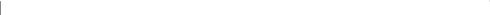 Firma ALLEGATO B) Autocertificazione dei titoli e delle esperienze ai fini della partecipazione al bando di selezione pubblica per titoli per il reperimento di esperto per l’affidamento del servizio di consulenza psicologica (Sportello di ascolto), di attività di monitoraggio-prevenzione del disagio scolastico, di percorsi di sostegno psicologico per studenti, genitori e docenti – A.S. 2020/2021 – AI Dirigente Scolastico XIII Istituto Comprensivo Statale G. Tartini II/la sottoscritto/a____________________________________________ , nato/a a ______________________________ il _____________________ residente a ____________________________________________, in Via_____________________Tel.___________________________________ email___________________________________________CF. ____________________________________________________ Avendo presentato domanda di partecipazione alla selezione pubblica per il conferimento di incarico finalizzato alla realizzazione del progetto di: consulenza psicologica “Sportello di ascolto, di attività di monitoraggio-prevenzione del disagio scolastico, di percorsi di sostegno psicologico per studenti, genitori e docenti – A.S. 2020/2021”, Consapevole che chiunque rilascia dichiarazioni mendaci è punito ai sensi del codice penale e delle leggi speciali in materia, ai sensi e per gli effetti dell'art. 46 D.P.R. n. 445/2000 DICHIARAdi essere cittadino/a italiano/a oppure di essere cittadino del seguente Stato aderente all'Unione Europea __________________________________________________________; di essere in godimento di diritti politici e civili; l’inesistenza di condanne penali o di procedimenti penali pendenti; l’inesistenza di qualsiasi causa ostativa a stipulare contratti con la Pubblica Amministrazione. di essere a conoscenza di tutte le circostanze generali e particolari e di tutti gli oneri previsti che possono influire sullo svolgimento del servizio e di aver ritenuto di poter partecipare alla gara con un’offerta ritenuta remunerativa e comunque tale da permettere il regolare espletamento del servizio stesso; di non trovarsi nelle condizioni che comportano l’esclusione dalla partecipazione alle gare ai sensi dell’art. 80 del D.Lgs. n. 50/2016. di essere informato/i, ai sensi e per gli effetti di cui all’art. 13 del D.Lgs. n. 196/2003, che i dati personali raccolti saranno trattati, anche con strumenti informatici, nell’ambito del procedimento per il quale la presente dichiarazione viene resa e di autorizzare espressamente tale trattamento; che il recapito per le comunicazioni relative al presente appalto è il seguente: ___________________________________con sede in __________________________________________________ (Prov. di ______) c.a.p. ______________ via/Piazza ______________________________________n. _________ telefono n. _______________________________ fax n ________________________________ e.mail: ______________@__________________________ pec:_______________@__________________________ di autorizzare la stazione appaltante a trasmettere le comunicazioni a detto indirizzo di posta elettronica/pec, sollevando l’Istituto da qualsiasi responsabilità in ordine alla mancata conoscenza delle comunicazioni così inviate. Di essere in possesso del seguente titolo di accesso al presente bando: [ ] laurea specialistica in psicologia, o in base al vecchio ordinamento conseguita il _______________________ presso_________________________________ con votazione ______________ [ ] iscrizione all'Albo A degli Psicologi al n°_________________________ presso ___________________________________________________________________________; Di essere in possesso dei seguenti Titoli di Specializzazione e Formazione Professionale: [ ] master o altra specializzazione attinenti l'attività richiesta conseguito il _____________ presso __________________________________________________________________ con votazione ___________, tematica: ________________________________________________________ ; [ ] master o altra specializzazione attinenti l'attività richiesta conseguito il _____________ presso _________________________________________________________________ con votazione ___________, tematica: ________________________________________________________ ; [ ] Laboratorio nelle seguenti scuole: 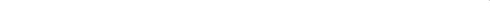 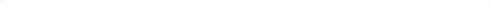 Di aver svolto le seguenti esperienze professionali attinenti alle attività del presente bando: servizio in qualità di _________________________________________ presso _______________________________ dal _____________________________ al ___________________________ servizio in qualità di _________________________________________ presso ________________________________ dal _____________________________ al ___________________________ servizio in qualità di _________________________________________ presso _______________________________ dal _____________________________ al ___________________________ servizio in qualità di _________________________________________ presso ________________________________ dal _____________________________ al ___________________________ data, _________________________________ 				Firma ________________________________ ALLEGATO C OFFERTA ECONOMICA bando di selezione pubblica: “Attivazione di uno Sportello d’Ascolto” AI Dirigente Scolastico XIII Istituto Comprensivo Statale G. TartiniII/la sottoscritto/a_____________________________________________ , nato/a _______________________________ il _____________________ residente a ________________________________, in Via _____________________________ Tel. _________________ ______email_____________________________________ C F. _______________________________ DICHIARAche il compenso orario lordo omnicomprensivo per l’espletamento delle attività previste nell’incarico di Gestione dello Sportello d’Ascolto a. s. 2020/2021 è pari ad € ________________________________ in Cifre_______________________________________________________ in lettere (in caso di discordanza tra gli importi espressi in cifre e quelli espressi in lettere prevarranno quelli in lettere). Data, ________________ 						Firma _____________________________________